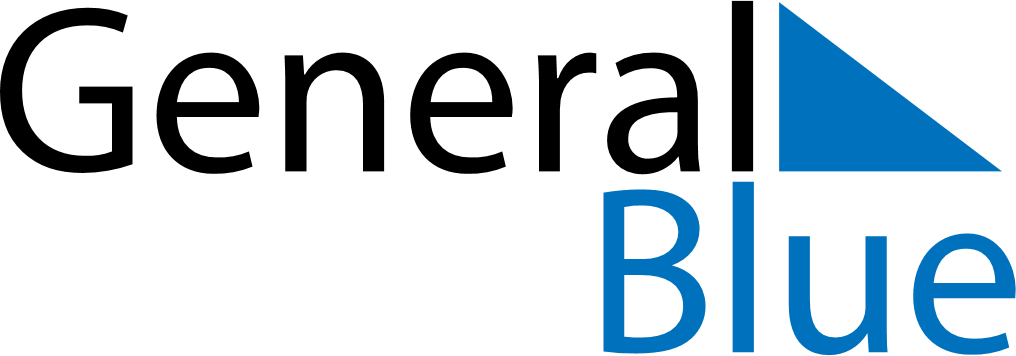 September 2024September 2024September 2024September 2024September 2024September 2024Las Palmas de Gran Canaria, Canary Islands, SpainLas Palmas de Gran Canaria, Canary Islands, SpainLas Palmas de Gran Canaria, Canary Islands, SpainLas Palmas de Gran Canaria, Canary Islands, SpainLas Palmas de Gran Canaria, Canary Islands, SpainLas Palmas de Gran Canaria, Canary Islands, SpainSunday Monday Tuesday Wednesday Thursday Friday Saturday 1 2 3 4 5 6 7 Sunrise: 7:40 AM Sunset: 8:23 PM Daylight: 12 hours and 42 minutes. Sunrise: 7:40 AM Sunset: 8:21 PM Daylight: 12 hours and 41 minutes. Sunrise: 7:41 AM Sunset: 8:20 PM Daylight: 12 hours and 39 minutes. Sunrise: 7:41 AM Sunset: 8:19 PM Daylight: 12 hours and 38 minutes. Sunrise: 7:42 AM Sunset: 8:18 PM Daylight: 12 hours and 36 minutes. Sunrise: 7:42 AM Sunset: 8:17 PM Daylight: 12 hours and 34 minutes. Sunrise: 7:43 AM Sunset: 8:16 PM Daylight: 12 hours and 33 minutes. 8 9 10 11 12 13 14 Sunrise: 7:43 AM Sunset: 8:15 PM Daylight: 12 hours and 31 minutes. Sunrise: 7:44 AM Sunset: 8:13 PM Daylight: 12 hours and 29 minutes. Sunrise: 7:44 AM Sunset: 8:12 PM Daylight: 12 hours and 28 minutes. Sunrise: 7:44 AM Sunset: 8:11 PM Daylight: 12 hours and 26 minutes. Sunrise: 7:45 AM Sunset: 8:10 PM Daylight: 12 hours and 24 minutes. Sunrise: 7:45 AM Sunset: 8:09 PM Daylight: 12 hours and 23 minutes. Sunrise: 7:46 AM Sunset: 8:08 PM Daylight: 12 hours and 21 minutes. 15 16 17 18 19 20 21 Sunrise: 7:46 AM Sunset: 8:06 PM Daylight: 12 hours and 20 minutes. Sunrise: 7:47 AM Sunset: 8:05 PM Daylight: 12 hours and 18 minutes. Sunrise: 7:47 AM Sunset: 8:04 PM Daylight: 12 hours and 16 minutes. Sunrise: 7:48 AM Sunset: 8:03 PM Daylight: 12 hours and 15 minutes. Sunrise: 7:48 AM Sunset: 8:02 PM Daylight: 12 hours and 13 minutes. Sunrise: 7:49 AM Sunset: 8:00 PM Daylight: 12 hours and 11 minutes. Sunrise: 7:49 AM Sunset: 7:59 PM Daylight: 12 hours and 10 minutes. 22 23 24 25 26 27 28 Sunrise: 7:50 AM Sunset: 7:58 PM Daylight: 12 hours and 8 minutes. Sunrise: 7:50 AM Sunset: 7:57 PM Daylight: 12 hours and 6 minutes. Sunrise: 7:51 AM Sunset: 7:56 PM Daylight: 12 hours and 5 minutes. Sunrise: 7:51 AM Sunset: 7:55 PM Daylight: 12 hours and 3 minutes. Sunrise: 7:52 AM Sunset: 7:53 PM Daylight: 12 hours and 1 minute. Sunrise: 7:52 AM Sunset: 7:52 PM Daylight: 12 hours and 0 minutes. Sunrise: 7:53 AM Sunset: 7:51 PM Daylight: 11 hours and 58 minutes. 29 30 Sunrise: 7:53 AM Sunset: 7:50 PM Daylight: 11 hours and 56 minutes. Sunrise: 7:54 AM Sunset: 7:49 PM Daylight: 11 hours and 55 minutes. 